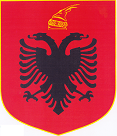 REPUBLIKA E SHQIPËRISËKuvendiP R O J E K T L I GJNr.______/2023PËR BUXHETIN E VITIT 2024Në mbështetje të neneve 78, 83, pika 1, e 158 të Kushtetutës dhe të nenit 30, të ligjit nr.9936, datë 26.6.2008, “Për menaxhimin e sistemit buxhetor në Republikën e Shqipërisë”, të ndryshuar, me propozimin e Këshillit të Ministrave, Kuvendi i Republikës së ShqipërisëV E N D O S I:KREU IBUXHETINeni lBuxheti për vitin 2024 është:Të ardhurat						          	674 696        	 milionë lekë;Shpenzimet						          	735 976             milionë lekë;Deficiti							                 	  61 280  	      milionë lekë.Ai përbëhet nga buxheti i shtetit, buxheti vendor dhe fondet speciale: sigurimet shoqërore, sigurimet shëndetësore dhe kompensimi i ish-pronarëve.Neni 2Buxheti i shtetit për vitin 2024 është:Të ardhurat						      	 	487 957	       milionë lekë;Shpenzimet							      	549 237 	   milionë lekë;Deficiti									            61 280     milionë lekë.Neni 3Buxheti vendor për vitin 2024 është:Të ardhurat									     	71 175   	   milionë lekë,nga të cilat:- transferta e pakushtëzuar e përgjithshme	     24 343		milionë lekë;- transferta e pakushtëzuar sektoriale		     10 740  	 	milionë lekë;- transferta sektoriale për pagat                        1 500         milionë lekë;- të ardhura të tjera							     	34 592		 milionë lekë;Shpenzimet									     	71 175		 milionë lekë.Neni 4Buxheti i sigurimeve shoqërore për vitin 2024 është:l. Sigurimi i detyrueshëm, programet kompensuese dhe trajtimet e veçanta.Të ardhurat gjithsej						    		169 838      milionë lekë,nga të cilat:	- kontributet								    		133 059      	 milionë lekë; - transferimet nga buxheti i shtetit		       36 779		 milionë lekë;Shpenzimet										169 838     	milionë lekë. Paga minimale, për efekt të pagesës së kontributit të sigurimeve shoqërore dhe shëndetësore, është e barabartë me pagën minimale në shkallë vendi dhe ndryshon sa herë që ndryshon kjo pagë. Këshilli i Ministrave përcakton masën e kontributit për personat e vetëpunësuar në bujqësi, si dhe për kategoritë e veçanta të personave të vetëpunësuar. Për vitin 2024, teprica ndërmjet të ardhurave dhe shpenzimeve, sipas degëve dhe programeve të sigurimit shoqëror të detyrueshëm e suplementar, përdoret për mbulimin e deficitit të degës së pensioneve.2. Sigurimi suplementar.Të ardhurat gjithsej								8 200		milionë lekë,nga të cilat:- kontributet										3 180		milionë lekë;- transferimet nga buxheti i shtetit			5 020		milionë lekë;Shpenzimet										8 200		milionë lekë.3. Fondi për indeksimin e pensioneve është parashikuar 4 137 milionë lekë dhe bonusi i pensionistëve 3 650 milionë lekë. Ky fond ndahet midis skemave, sipas përcaktimeve në vendimin e Këshillit të Ministrave.Përdorimi i këtij fondi bëhet sipas përcaktimeve në nenin 61, të ligjit nr.7703, datë 11.5.1993, “Për sigurimet shoqërore në Republikën e Shqipërisë”, tё ndryshuar. Shpenzimet administrative, si pjesë e shpenzimeve totale për skemën e sigurimeve shoqërore, janë jo më shumë se 3 700 milionë lekë dhe ndahen sipas skemave në proporcion me shpenzimet e drejtpërdrejta.Rezultati pozitiv në fund të vitit buxhetor derdhet në të ardhurat e buxhetit të shtetit të vitit pasardhës, pas miratimit të pasqyrave financiare, por jo më vonë se muaji prill 2024.Neni 5Buxheti i sigurimeve shëndetësore për vitin 2024 është:Të ardhurat gjithsej						      	58 052	     	milionë lekë,nga të cilat:- kontributet dhe të tjera						20 481			 milionë lekë;- transferimet nga buxheti i shtetit			37 571	   	      milionë lekë;Shpenzimet										58 052		      milionë lekë.Fondi pёr rimbursimin e medikamenteve nuk e tejkalon tavanin prej 12 000 milionë lekësh. Fondi për shërbimin spitalor detajohet dhe përdoret me vendim të Këshillit të Ministrave.Neni 6Buxheti i fondit për kompensimin në vlerë të ish-pronarëve për vitin 2024 është: Të ardhurat gjithsej								5 000   		milionë lekë,nga të cilat:- të ardhura të tjera							   	   905    		milionë lekë;- transferimet nga buxheti i shtetit			4 095     		milionë lekë.Shpenzimet										5 000     		milionë lekë.Neni 7Fondi i rindërtimit për përballimin e pasojave të tërmetit të vitit 2019 prej                          7 000 milionë lekësh përdoret për të përballuar kostot për projektet e miratuara dhe të pafinancuara të viteve të mëparshme dhe pjesa e mbetur për projekte të reja.Ky fond shton kufijtë e shpenzimeve për çdo ministri dhe institucion në nivel programi dhe kufijtë e transfertës së pakushtëzuar, të miratuar në tabelat 1 dhe 3, të përmendura në nenet 11 e 15, të këtij ligji.Çdo e ardhur në formë granti, me destinacion përballimin e pasojave të tërmetit, rrit në të njëjtën masë të ardhurat dhe shpenzimet e fondit të rindërtimit, duke shtuar kufijtë e përcaktuar në nenet 1, 2, 3 e 11, si dhe kufijtë e miratuar në tabelat 1, 3 dhe 4, të përmendura në nenet 11 e 15, të këtij ligji. Fondet që rishpërndahen me vendim të Këshillit të Ministrave nga programet sipas tabelës 1, që përmendet në këtë ligj, si ato korrente dhe ato kapitale, në fondin e rindërtimit, nuk i nënshtrohen kufijve të përcaktuar në nenin 17, të këtij ligji.Neni 8Përdorimi dhe investimi i fondit rezervë të sigurimeve shoqërore dhe shëndetësore bëhet sipas dispozitave ligjore në fuqi.KREU IIBURIMET PËR MBËSHTETJEN E SHPENZIMEVE TË BUXHETIT TË SHTETITNeni 9Të ardhurat e buxhetit të shtetit sipas grupeve kryesore janë:Grantet							             	       16 957         milionë lekë;Të ardhurat tatimore				       		447 002		   milionë lekë;Të ardhurat jotatimore					  	  24 000		   milionë lekë.Neni 10Deficiti faktik i buxhetit të shtetit, i cili nuk duhet të rezultojë më tepër se deficiti i përcaktuar në nenin 1, të këtij ligji, mund të financohet nëpërmjet huamarrjes neto nga burime të brendshme deri në kufirin maksimal prej                        50 000 milionë lekësh.Pjesa tjetër e financimit të deficitit faktik të buxhetit të shtetit financohet nëpërmjet huamarrjes neto nga burime të huaja, si dhe ndryshimit pakësues ose shtues të gjendjes së llogarisë unike të Këshillit të Ministrave në Bankën e Shqipërisë dhe llogarive të fondeve speciale në bankat e nivelit të dytë.Vlera indikative e financimit nëpërmjet huamarrjes neto nga burime të huaja është rreth (minus) 15 545 milionë lekë, ku përfshihen huamarrjet dhe ripagesat me vlera të përafërta indikativë, si më poshtë vijon:- Huamarrje afatgjatë të destinuara për projekte, me vlerë rreth 30 030 milionë lekë;-	Huamarrje në formën e “mbështetjes buxhetore” nga institucione financiare ndërkombëtare, me vlerë rreth 6 571 milionë lekë;-  Ripagesa të principalit, me vlerë rreth 52 146 milionë lekë;-  Nënhua për pushtetin vendor, me vlerë rreth 1 000 milionë lekë.Vlera indikative e financimit nëpërmjet përdorimit të gjendjes së akumuluar në llogarinë unike të Këshillit të Ministrave në Bankën e Shqipërisë është rreth 16 825 milionë lekë.Vlera indikative e financimit nëpërmjet përdorimit të gjendjes së akumuluar në llogaritë e fondeve speciale në bankat e nivelit të dytë është rreth 10 000 milionë lekë.Çdo diferencë, që mund të rezultojë midis financimit total neto nga burimet e ndryshme të përmendura në këtë nen dhe deficitit faktik të buxhetit të shtetit, në rast teprice, akumulohet në llogarinë unike të Këshillit të Ministrave në Bankën e Shqipërisë ose, në rast mungese, përdoret nga gjendja e kësaj llogarie.Të ardhurat nga privatizimi, që mund të krijohen gjatë vitit 2024, përdoren jo më pak se 50 për qind për uljen e kufirit të huamarrjes neto nga burime të brendshme dhe pjesa tjetër përdoret me vendim të Këshillit të Ministrave për rritjen e kufirit të shpenzimeve kapitale, e cila automatikisht rrit me të njëjtën masë kufirin e deficitit të buxhetit të shtetit, të përcaktuar në nenet 1 dhe 2, të këtij ligji.KREU IIISHPENZIMET E BUXHETIT TË SHTETITNeni 111. Shpenzimet e buxhetit të shtetit sipas grupeve kryesore janë:-	shpenzime të buxhetit qendror	        		  530 437	     milionë lekë;-	fondi rezervë i buxhetit                          		 2 500	     milionë lekë;-  	kontigjenca për rritjen e pagave            	    11 000         milionë lekë;-	kontingjenca për risqet e borxhit	      		 5 300	     milionë lekë.2. 	Kufiri i shpenzimeve për çdo ministri dhe institucion, në nivel programi, për shpenzime korrente dhe kapitale është sipas tabelës 1, që i bashkëlidhet këtij ligji.Në tabelat 1/1 dhe 1/2 përcaktohen kufijtë e shpenzimeve për çdo ministri dhe institucion, në nivel programi, për shpenzime korrente dhe kapitale, përkatësisht  për vitet  2025 dhe 2026. Transferta e pakushtëzuar për çdo njësi të vetëqeverisjes vendore miratohet vetëm për vitin 2024.Të ardhurat dhe shpenzimet e buxhetit, sipas zërave kryesorë, për dy vitet e mëparshme fiskale dhe tri vitet e ardhshme janë sipas tabelës 4, që i bashkëlidhet  këtij ligji.Njësitë e qeverisjes së përgjithshme mund të fillojnë procedurën e prokurimit të fondeve që në muajin nëntor të vitit korrent, nëse fondet janë akorduar/regjistruar në sistemin e thesarit për vitin 2025 dhe në vijim, me kushtin që kjo kontratë të bëhet efektive vetëm pas miratimit të ligjit të buxhetit përkatës. Për projektet e investimeve publike shumëvjeçare me vlerë të plotë mbi 650 milionë lekë, procedura e prokurimit mund të fillojë që në muajin prill të vitit korrent.Kriteret bazë, masa e përfitimit, mënyra e përdorimit të fondit, të përcaktuara në shpenzimet korrente të programit buxhetor “Zhvillimi rural duke mbështetur prodhimin bujqësor, blegtoral, agroindustrial dhe marketingun” në Ministrinë e Bujqësisë dhe Zhvillimit Rural, për skemën e mbështetjes së naftës për bujqësinë miratohen me vendim të Këshillit të Ministrave.Fondi prej 100 milionë lekësh, i parashikuar në programin buxhetor “Ekzekutimi i pagesave të ndryshme” në Ministrinë e Financave dhe Ekonomisë, përdoret për parafinancimin, bashkëfinancimin dhe pagesën e tatimit mbi vlerën e shtuar dhe të detyrimeve doganore për projektet me financim të huaj. Procedurat e shpërndarjes së këtij fondi përcaktohen me udhëzim të ministrit përgjegjës për financat. Shumat e shpërndara nga ky fond shtojnë kufijtë e shpenzimeve të përcaktuara në nenin 3, si dhe në tabelat 1 dhe 3, që përmenden përkatësisht në nenet 11 dhe 15, të këtij ligji.Neni 12Numri i përgjithshëm i punonjësve në organikë është  85 206 veta.  Numri maksimal i punonjësve për çdo ministri dhe institucion qendror, i dhënë në tabelën 2, që i bashkëlidhet këtij ligji dhe është pjesë përbërëse e tij, detajohet nga ministritë dhe institucionet qendrore në përputhje me strukturat e miratuara për çdo institucion varësie. Këshilli i Ministrave mund të rishpërndajë numrin e punonjësve ndërmjet institucioneve të përmendura në tabelën 2, që i bashkëlidhet këtij ligji, në rastin e ristrukturimit të institucioneve ekzistuese ose krijimit të institucioneve të reja.Numri i punonjësve që nga ristrukturimi i çdo institucioni, i realizuar në kuadër reformës së pagave, rezulton i pakësuar në krahasim me atë të miratuar në tabelën 2, kalon në numrin rezervë të parashikuar në këtë tabelë dhe përdoret me vendim të Këshillit të Ministrave për krijimin e institucioneve/funksioneve të reja si dhe për strukturat e lidhura me negociatat dhe anëtarësimin në Bashkimin Europian.Këshilli i Ministrave përcakton numrin e punonjësve me kontratë të përkohshme për çdo ministri dhe institucion qendror. Rregullat për kontraktimin dhe pagesën e punonjësve të përkohshëm përcaktohen në aneksin 5, që i bashkëlidhet këtij  ligji.Për vitin 2024 nuk miratohet asnjë ndryshim në strukturat organike të njësive të qeverisjes qendrore me efekte financiare shtesë në koston e personelit, të përllogaritur sipas strukturës së miratuar, me përjashtim të institucioneve/funksioneve të reja. Ky përcaktim përfshin edhe ato struktura në të cilat paga për funksion jepet ose është sipas gradës përkatëse, ku çdo rritje në gradë do të bëhet efektive vetëm nëse nuk shoqërohet me efekte financiare shtesë në koston e përllogaritur sipas gradave të miratuara.Fondi i veçantë i institucioneve buxhetore prej 400 milionë lekësh shpërndahet dhe përdoret sipas procedurave që përcaktohen me udhëzim të ministrit përgjegjës për financat. Shumat e shpërndara nga ky fond shtojnë kufijtë e miratuar në tabelën 1, që përmendet në nenin 11, të këtij ligji.Neni 13Paga e Presidentit të Republikës është 425 000 lekë në muaj.Neni 14Fondi rezervë prej  2 500 milionë lekësh përdoret me vendim të Këshillit të Ministrave për raste të paparashikuara të njësive të qeverisjes së përgjithshme. Çdo ministri apo institucion qendror buxhetor paraqet kërkesën për përdorimin e fondit rezervë në ministrinë përgjegjëse për financat, në përputhje me kërkesat e nenit 45, të ligjit nr.9936, datë 26.6.2008, “Për menaxhimin e sistemit buxhetor në Republikën e Shqipërisë”, i ndryshuar, dhe, pas miratimit prej këtij të fundit, ministria apo institucioni qendror buxhetor paraqet për shqyrtim dhe miratim në Këshillin e Ministrave projektvendimin përkatës. Kontingjenca për risqet e borxhit prej 5 300 milionë lekësh përdoret nga ministri përgjegjës për financat për të kompensuar rreziqe potenciale nga luhatjet në kurset e këmbimit ose normat e interesit, me ndikim në shpenzimet për interesa.Kontingjenca për rritjen e pagave prej 11 000 milionë lekësh përdoret me vendim të Këshillit të Ministrave për politika të reja pagash.Shumat e shpërndara nga fondi rezervё, kontingjenca dhe kontingjenca për risqet e borxhit shtojnë kufijtë e miratuar në tabelat 1 dhe 4, që përmenden në nenin 11, të këtij ligji.Neni 15Transferta e pakushtëzuar, që buxheti qendror ia transferon pushtetit vendor, përfshin fondet për përballimin e veprimtarive dhe të funksioneve që përcaktohen në aktet ligjore e nënligjore në fuqi. Transferta e pakushtëzuar e përgjithshme shpërndahet ndërmjet njësive të vetëqeverisjes vendore sipas formulës së paraqitur në aneksin 1 që i bashkëlidhet këtij ligji. Shuma e transfertës së pakushtëzuar për çdo njësi të vetëqeverisjes vendore paraqitet në tabelën 3, që i bashkëlidhet këtij ligji.Fondi rezervë nga totali i transfertës së pakushtëzuar të përgjithshme përdoret nga ministria përgjegjëse për financat, në përputhje me kriteret e përcaktuara në aneksin 2, që i bashkëlidhet këtij ligji. Fondet për programin buxhetor për infrastrukturën vendore dhe rajonale përdoren sipas aneksit 3, që i bashkëlidhet këtij ligji.Transferta e pakushtëzuar sektoriale për funksionet e transferuara në bashkitë shpërndahet sipas anekseve 1 dhe 4, që i bashkëlidhen këtij ligji.Personeli administrativ i këshillit të qarkut nuk mund të jetë më shumë se 10 veta.Fondet e trashëguara nga vitet e mëparshme përdoren nga njësitë e vetëqeverisjes vendore sipas rregullave të përcaktuara nga ministri përgjegjës për financat.Fondi për emergjencat civile, në masën 800 milionë lekë, akordohet në programin “Emergjencat civile” të Ministrisë së Mbrojtjes dhe shpërndahet në formën e transfertës së kushtëzuar për njësitë e vetëqeverisjes vendore nga Ministria e Mbrojtjes në bashkëpunim me Ministrinë e Financave dhe Ekonomisë me një formulë, e cila bazohet në peshën specifike që zë buxheti i çdo bashkie ndaj totalit të buxhetit të të gjitha bashkive.  Fondi prej 1000 milionë lekësh në zërin “shpenzime kapitale”, në programin “Emergjencat civile” të Ministrisë së Mbrojtjes akordohet me vendim të Këshillit të Ministrave për financimin e projekteve që lidhen me parandalimin e fatkeqësive natyrore, sipas kritereve në aneksin 6 që i bashkëlidhet këtij ligji. Fondi prej 500 milionë lekësh në zërin “shpenzime kapitale”, në programin “Emergjencat civile” të Ministrisë së Mbrojtjes akordohet me vendim të Këshillit të Ministrave për financimin e projekteve që lidhen me digat, sipas kritereve në aneksin 7 që i bashkëlidhet këtij ligji. Fondi prej 200 milionë lekësh në zërin “shpenzime kapitale”, në programin “Emergjencat civile” të Ministrisë së Mbrojtjes përdoret për eliminimin e pasojave në rastet e fatkeqësive natyrore, kur shpenzimi ka natyrën e investimit. Ky fond shpërndahet gjatë vitit buxhetor në bazë të kërkesës së njësisë së vetëqeverisjes vendore, sipas rasteve të ndodhjes së fatkeqësisë.Fondi për mbetjet urbane, në masën 714 milionë lekë, akordohet si transfertë e pakushtëzuar sektoriale për njësitë e vetëqeverisjes vendore për mbetjet urbane në kolonën “Menaxhimi i mbetjeve urbane” dhe përdoret/shpërndahet në përputhje me kriteret e vendosura në aneksin 8 që i bashkëlidhet këtij ligji.Njësitë e vetëqeverisjes vendore aplikojnë për financim/bashkëfinancim për përmirësimin e infrastrukturës shkollore dhe asaj sportive pranë ministrisë përgjegjëse për arsimin dhe sportin. Ministri përgjegjës për arsimin dhe sportin nxjerr udhëzim për kriteret, procedurat, afatet për shpalljen e thirrjes dhe dokumentacionin e nevojshëm për aplikim nga njësitë e vetëqeverisjes vendore.Neni 161. 	Fondet e buxhetit të shtetit për institucionet e arsimit të lartë shpërndahen në formën e grantit. Ky fond shpërndahet sipas kategorive të mëposhtme:a)	Granti i politikave të zhvillimit për institucionet publike të arsimit të lartë;b)	Granti i mësimdhënies;c)	Granti i punës kërkimore-shkencore dhe veprimtarive krijuese.Modeli i financimit për institucionet e arsimit të lartë dhe kërkimin shkencor miratohet me vendim të Këshillit të Ministrave. Kriteret për përdorimin e granteve të politikave të zhvillimit për institucionet publike të arsimit të lartë dhe granti i punës kërkimore-shkencore dhe veprimtarive krijuese janë përcaktuar në  nenet 111 dhe 113, të ligjit nr.80/2015, “Për arsimin e lartë dhe kërkimin shkencor në institucionet e arsimit të lartë në Republikën e Shqipërisë”.Fondi i projekteve konkurruese për zhvillimin e institucioneve të arsimit të lartë mund të shpërndahet edhe te njësitë e vetëqeverisjes vendore në ato raste kur me vendim të Këshillit të Ministrave ato përcaktohen autoritete kontraktore për realizimin e procedurave të prokurimit për studim-projektimin apo zbatimin e projektit për një ose disa institucione të arsimit të lartë. Në këto raste, çelja e fondit nga ministria përgjegjëse për financat bëhet pas paraqitjes së kërkesës nga  njësia e vetëqeverisjes vendore përmes ministrisë përgjegjëse për arsimin.Neni 17Kufiri i shpenzimeve, sipas tabelës l, që përmendet në nenin 11, të këtij ligji, mund të rishpërndahet gjatë vitit ndërmjet programeve brenda të njëjtit institucion buxhetor apo ndërmjet programeve të institucioneve të ndryshme nga Këshilli i Ministrave deri në masën 10 për qind të shumës së përgjithshme të shpenzimeve  korrente apo shpenzimeve të përgjithshme kapitale, duke ruajtur totalin e shpenzimeve korrente dhe kapitale. Të drejtat e përcaktuara në nenin 44, të        ligjit nr.9636, datë 26.6.2008, “Për menaxhimin e sistemit buxhetor në Republikën e Shqipërisë”, tё ndryshuar, për rishpërndarjen e fondeve buxhetore përcaktojnë treguesit e faktit në tabelat 1 dhe 4, që përmenden në nenin 11, të këtij ligji.Neni 18Tavani për vlerën totale të kontratave në përqindje të PBB-së për të gjitha projektet koncesionare/PPP-të ekzistuese dhe ato të kontraktuara rishtazi për vitin 2023, në përputhje me të dhënat e regjistrit të koncesioneve, është 30.6% e                      PBB-sё. Çdo kontratë e re ndjek procedurat dhe rregullat e legjislacionit në fuqi për koncesionet/PPP-të.Neni 191. Kufiri për rritjen vjetore të totalit ekzistues të stokut të borxhit të qeverisjes qendrore dhe atij të garantuar të qeverisjes qendrore në dobi të palëve të treta përfituese për vitin 2024, pa përfshirë efektet e mundshme prej ndryshimit të kursit të këmbimit, është deri në 33 792 milionë lekë, i dhënë me hollësi, si më poshtë vijon:-   	Për rritjen vjetore të borxhit të qeverisjes qendrore deri në 34 455 milionë lekë; -  	Për rritjen vjetore të garancive të qeverisjes qendrore në dobi të palëve të treta përfituese deri në (minus) 663 milionë lekë.2. Stoku i borxhit publik vlerësohet të arrijë në 1 454 516 milionë lekë, pa përfshirë efektet e mundshme prej ndryshimit të kursit të këmbimit, i dhënë me hollësi, si më poshtë vijon:- Stoku i borxhit të qeverisjes qendrore 1 407 816 milionë lekë;- Stoku i borxhit të garantur nga qeverisja qendrore 45 800 milionë lekë;- Stoku i borxhit të qeverisjes vendore 900 milionë lekë.Neni 201. 	Në rast të avancimit në kohë me emetimin përgjatë vitit buxhetor 2024 të një Eurobondi të ri, i cili është parashikuar në vitin buxhetor 2025, në rast të disbursimit të ndonjë kredie shtesë në formën e “mbështetjes buxhetore” nga institucionet financiare ndërkombëtare si dhe në rast të përdorimit të fondeve të përfituara nga alokimi i të drejtave të tërheqjes speciale prej Fondit Monetar Ndërkombëtar, kufijtë përkatës për huamarrjen totale neto, rritjen vjetore të borxhit të qeverisjes qendrore dhe nivelin e vlerësuar të stokut total të borxhit publik, të përcaktuar në nenet 10 dhe 19, të këtij ligji, mund të tejkalohen deri sa shuma e vlerave të përmendura më poshtë:-	Vlera e Eurobondit të emetuar në avancë.-	Vlera e kredisë në formën e “mbështetjes buxhetore” të disbursuar.-	Vlera e përdorimit të fondeve të përfituara nga alokimi i të drejtave të tërheqjes speciale prej Fondit Monetar Ndërkombëtar.2.  Niveli i deficitit të buxhetit të vitit 2024 mbetet i pandryshuar sipas përcaktimit në nenin 1, të këtij ligji.Këshilli i Ministrave mund të akumulojë dhe mund të mbajë në llogarinë unike të Këshillit të Ministrave në Bankën e Shqipërisë çdo gjendje shtesë të likuiditetit që mund të krijohet dhe të mbartet për të financuar buxhetet e viteve buxhetore pasardhëse, por, në mbyllje të vitit buxhetor, gjendja e akumuluar nuk duhet të kalojë vlerën mesatare prej dy muajsh kumulativë të shpenzimeve buxhetore të planifikuara për atë vit buxhetor.Neni 21Ngarkohet ministri përgjegjës për financat të nxjerrë udhëzime për zbatimin e  këtij ligji.Neni 22Ky ligj hyn në fuqi 15 ditë pas botimit në “Fletoren zyrtare” dhe i shtrin efektet financiare nga data 1 janar 2024.                                               K R Y E T A R I                                           LINDITA NIKOLLA